PENGARUH BEBAN PAJAK TANGGUHAN DAN UKURAN PERUSAHAAN TERHADAP MANAJEMEN LABA(Studi pada perusahaan Manufaktur Subsektor Pertambangan Batubara yang terdaftar di Bursa Efek Indonesia Periode 2011-2014)SKRIPSIUntuk memenuhi salah satu syarat Sidang SkripsiGuna memperoleh gelar Sarjana EkonomiOleh :Nurhayati124020081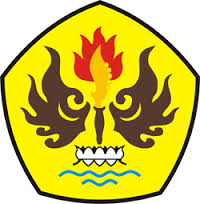 PROGRAM STUDI AKUNTANSIFAKULTAS EKONOMI DAN BISNISUNIVERSITAS PASUNDANBANDUNG2017